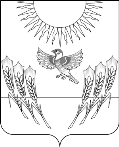 СОВЕТ НАРОДНЫХ ДЕПУТАТОВВоробьевского муниципального района ВОРОНЕЖСКОЙ ОБЛАСТИР Е Ш Е Н И Еот   28.12.2016 г. №  67 	  	 с. ВоробьевкаО дорожном фонде Воробьевского муниципального района  Воронежской областиВ соответствии со статьей 179.4 Бюджетного кодекса Российской Федерации, Федеральным законом от 06.10.2003 № 131-ФЗ «Об общих принципах организации местного самоуправления в Российской Федерации», Федеральным законом от 08.11.2007  № 257-ФЗ «Об автомобильных дорогах и о дорожной деятельности в Российской Федерации и о внесении изменений в отдельные законодательные акты Российской Федерации» и в целях финансового обеспечения дорожной деятельности в Воробьевском муниципальном районе  Совет народных депутатов Р Е Ш И Л :1. Создать дорожный фонд Воробьевского муниципального района Воронежской области с 1 января 2017 года.2. Утвердить Положение о дорожном фонде Воробьевского муниципального района Воронежской области согласно приложению № 1.3. Утвердить Порядок формирования и использования бюджетных ассигнований дорожного фонда Воробьевского муниципального района Воронежской области согласно приложению № 2.4. Решение вступает в силу с 01.01.2017 года.Глава Воробьевского муниципального района 					В.А.ЛасуковПриложение № 1к решениюСовета народных депутатов от 28.12.2016 г. № 67ПОЛОЖЕНИЕО ДОРОЖНОМ ФОНДЕ ВОРОБЬЕВСКОГО МУНИЦИПАЛЬНОГО РАЙОНА ВОРОНЕЖСКОЙ ОБЛАСТИСтатья 1. Предмет регулирования настоящего ПоложенияНастоящее Положение определяет правовую основу, назначение и источники формирования дорожного фонда Воробьевского муниципального района Воронежской областиСтатья 2. Понятие и назначение дорожного фонда 1. Дорожный фонд Воробьевского муниципального района Воронежской области  (далее - дорожный фонд) - часть средств бюджета Воробьевского муниципального района, подлежащая использованию в целях финансового обеспечения дорожной деятельности в отношении автомобильных дорог общего пользования местного значения, а также капитального ремонта и ремонта дворовых территорий многоквартирных домов, проездов к дворовым территориям многоквартирных домов населенных пунктов.2. Средства дорожного фонда не могут быть использованы на другие цели, не соответствующие их назначению.Статья 3. Объем бюджетных ассигнований и источники формирования дорожного фонда1. Объем бюджетных ассигнований дорожного фонда утверждается решением Совета народных депутатов о районном бюджете на очередной финансовый год (очередной финансовый год и плановый период) в размере не менее прогнозируемого объема доходов районного бюджета от источников, установленных в части 2 настоящей статьи.2. Источники формирования дорожного фонда:1) акцизы на автомобильный бензин, прямогонный бензин, дизельное топливо, моторные масла для дизельных и (или) карбюраторных (инжекторных) двигателей, производимые на территории Российской Федерации, подлежащие зачислению в районный бюджет;2) поступления в виде субсидии из бюджетов бюджетной системы Российской Федерации на финансовое обеспечение дорожной деятельности в отношении автомобильных дорог общего пользования;3) государственная пошлина за выдачу специального разрешения на движение по автомобильным дорогам общего пользования местного значения транспортных средств, осуществляющих перевозки опасных, тяжеловесных и (или) крупногабаритных грузов;4) плата в счет возмещения вреда, причиняемого автомобильным дорогам местного значения транспортными средствами, осуществляющими перевозки тяжеловесных и (или) крупногабаритных грузов;5) административные штрафы за нарушение правил перевозки крупногабаритных и тяжеловесных грузов по автомобильным дорогам общего пользования местного значения;6) денежные средства, поступающие в районный бюджет от уплаты неустоек (штрафов, пеней), предусмотренных муниципальным контрактом, а также от возмещения убытков муниципального заказчика, взысканных в установленном порядке в связи с нарушением исполнителем (подрядчиком) условий муниципального контракта или иных договоров, финансируемых за счет средств дорожного фонда, или в связи с уклонением от заключения таких контрактов или иных договоров;7) денежные средства, внесенные участником конкурса или аукциона, проводимых в целях заключения муниципального контракта, финансируемого за счет средств дорожного фонда, в качестве обеспечения заявки на участие в таком конкурсе или аукционе в случае уклонения участника конкурса или аукциона от заключения такого контракта и в иных случаях, установленных законодательством Российской Федерации;8) доходы от использования имущества, входящего в состав автомобильных дорог общего пользования местного значения;9) безвозмездные поступления от физических и юридических лиц на финансовое обеспечение дорожной деятельности, в том числе добровольные пожертвования, в отношении автомобильных дорог общего пользования местного значения;10) кредиты и межбюджетные трансферты из бюджета Воронежской области бюджету Воробьевского муниципального района на осуществление дорожной деятельности.Приложение № 2к решениюСовета народных депутатовот 28.12.2016 г. № 67ПОРЯДОКФОРМИРОВАНИЯ И ИСПОЛЬЗОВАНИЯ БЮДЖЕТНЫХ АССИГНОВАНИЙ ДОРОЖНОГО ФОНДА ВОРОБЬЕВСКОГО МУНИЦИПАЛЬНОГО РАЙОНА ВОРОНЕЖСКОЙ ОБЛАСТИ1. Формирование бюджетных ассигнований дорожного фонда1.1. Формирование бюджетных ассигнований дорожного фонда Воробьевского муниципального района Воронежской области (далее - дорожный фонд) на очередной финансовый год (на очередной финансовый год и плановый период) осуществляется в соответствии с пунктом 5 статьи 179.4 Бюджетного кодекса Российской Федерации и иным бюджетным и налоговым законодательством Российской Федерации и Воронежской области, а также нормативными правовыми актами органов местного самоуправления.1.2. Формирование прогнозируемого объема доходов районного бюджета являющихся источниками формирования дорожного фонда осуществляется финансовым отделом администрации Воробьевского муниципального района в рамках подготовки проекта решения Совета народных депутатов Воробьевского муниципального района  о районном бюджете на очередной финансовый год (очередной финансовый год и плановый период).1.3. Формирование объемов бюджетных ассигнований дорожного фонда на очередной финансовый год (очередной финансовый год и плановый период) по направлениям расходов осуществляется администрацией Воробьевского муниципального района.1.4. Объем средств дорожного фонда подлежит корректировке в текущем финансовом году при внесении изменений в решение Совета народных депутатов Воробьевского муниципального района о районном бюджета в случае изменения доходов являющихся источниками формирования дорожного фонда.1.5. Бюджетные ассигнования дорожного фонда, не использованные в текущем финансовом году, направляются на увеличение бюджетных ассигнований дорожного фонда в очередном финансовом году.2. Использование бюджетных ассигнований дорожного фонда2.1. Использование бюджетных ассигнований дорожного фонда осуществляется в соответствии с классификацией расходов бюджетов бюджетной системы Российской Федерации.2.2. Бюджетные ассигнования дорожного фонда используются на финансирование следующих расходов:- по проектированию и строительству (реконструкции) автомобильных дорог общего пользования местного значения;- по капитальному ремонту, ремонту и содержанию автомобильных дорог общего пользования местного значения;- по капитальному ремонту и ремонту дворовых территорий многоквартирных домов, проездов к дворовым территориям многоквартирных домов населенных пунктов;- по погашению задолженности по бюджетным кредитам, полученным из областного бюджета на строительство (реконструкцию), капитальный ремонт, ремонт и содержание автомобильных дорог общего пользования местного значения, и на осуществление расходов на обслуживание долговых обязательств, связанных с использованием указанных кредитов, в размере, не превышающем 20 процентов объема бюджетных ассигнований дорожного фонда;- по уплате налога на имущество и других налогов;